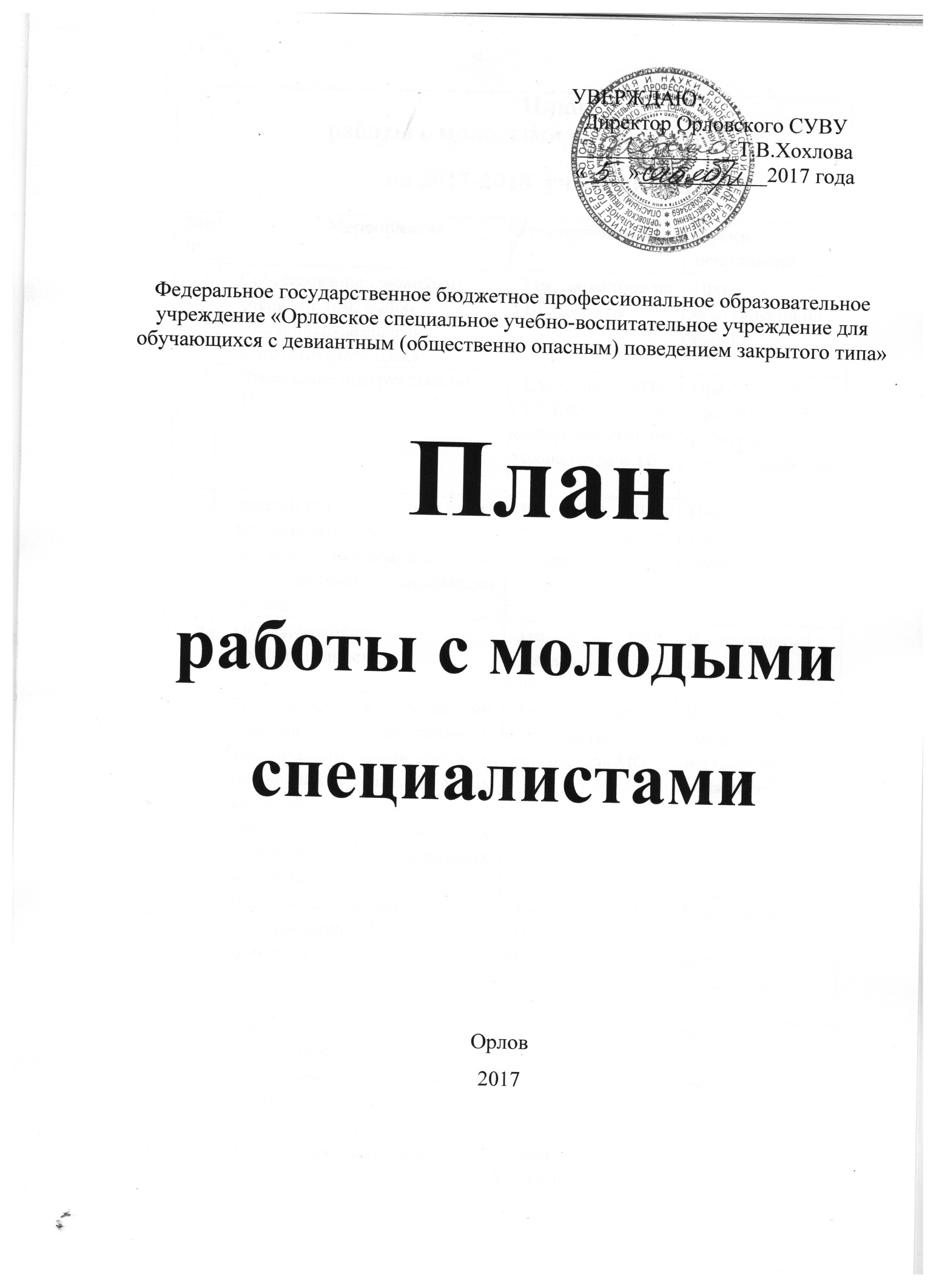 Заседания «Школы молодого учителя» на 2017-2018 учебный год.Цель: создание условий для адаптации к условиям работы в училище и профессионального педагогического  становления молодых специалистовЗадачи:Оказание учебно-методической помощи молодым педагогам с целью предупреждения дезадаптации в период профессионального становления.2. Формирование у молодых специалистов профессиональных навыков, способностей, необходимых для реализации основных видов педагогической деятельности.3. Раскрытие творческого потенциала учителя через посещение и взаимопосещение мероприятий.Рекомендуемая литература:Нормативные правовые документы Министерства образования и науки РФ.Селевко Г.К. Современные образовательные технологии. – М., 2001.Загвязинский В.И. Учитель как исследователь. – М., 1987.Конаржевский Ю.А. Анализ урока. – М., 2000.Богоявленская А.Е. Урок: посещение и анализ. – Тверь. 1993.Онищук В.А. Урок в современной школе. М., 1981.Паламарчук В.Ф. Школа учит мыслить. – М., 1987.Шевченко С.Д. Школьный урок: как научить каждого. – М., 1991.Шевченко Л.Л. Педагогическое творчество. – М., 1996.Кириллова Г.Д. Теория и практика урока в условиях развивающего обучения. – М., 1980. Кларик М.В. Педагогическая технология в учебном процессе. – М., 1989.Ксензова Г.Ю. Перспективные школьные технологии. – М., 1999.Кларик М.В. Педагогическая технология в учебном процессе. – М., 1989.Терегулов Ф.Ш. Учителю о передовом педагогическом опыте. – Уфа, 1990.Новые подходы к организации процесса образования в условиях личностного ориентирования (авторская технология уровневой дифференциации) // Завуч. – 2003. - №3. – С. 107.Загвязинский В.И. Учитель как исследователь. – М., 1998.Шевченко С.Д. Школьный урок – как научить каждого. – М., 1991.Заседания  «Школы молодого воспитателя» на 2017-2018 учебный годТема: Мастерство педагога – залог эффективной воспитательной работы в отделении.Сентябрь.1. Экспресс-анализ запросов и затруднений молодых воспитателей (форма –     анкетирование, беседа).2. Организация и анализ проходящей стажерской практики молодых воспитателей. Как составить план стажерской практики?Методист. Зам УВР 3. Обзор методической литературы  и материалов, имеющихся в методкабинете, в помощь   к подготовке воспитателя  к деятельности.4.Помощь в выборе ИМТ.Октябрь.1. Особенности личности воспитанников СУВУ. Рекомендации по работе  с ними. Методы и приемы  воспитания и перевоспитания. Методист2.Правила ведения документации (планы воспитательной работы, написание характеристик и составление проектов воспитательных  занятий в форме технологической карты, составлению плана работы по ИМТ и т.д.). Зам. по УВР, завметодкабинетом, методист воспитательной части, руководитель СПС.Ноябрь.1.Методики диагностики личности воспитанника. Методист Комаровских Е.Н., завметодкабинетом.Декабрь. 1. Особенности индивидуальной работы воспитателя с  воспитанниками.Из опыта работы  зам. по УВР Тебенькова И.Н.Январь.1. Методика самоанализа воспитательного мероприятия, требования  к оформлению. Методист.2. Конструктивные пути выхода из конфликтных ситуаций. Отв. социальный педагог Шалагинова М.В.Февраль.1. Формирование положительных межличностных отношений  в коллективе отделения.Отв. педагоги- психологи Колеватова Л.М.Март.1.Воспитательные технологии. Методист Комаровских Е.Н.,завметодкабинетом.Апрель.1. Причины и профилактика самовольных уходов. Из опыта работы 2.Как ввести новичка  в коллектив отделения. Пути адаптации. Из  опыта работы Нагаева Э.Н.Май1. Круглый стол: « Ты-мне, я –тебе» (обмен мнениями, наблюдениями из опыта работы). Зам. по УВР, завметодкабинетом, методист.Заседания « ШКОЛЫ МОЛОДОГО МАСТЕРА ПРОИЗВОДСТВЕННОГО ОБУЧЕНИЯ» на 2017-2018 учебный год  Цель работы: оказание практической помощи мастерам производственного обучения в вопросах совершенствования знаний и повышения педагогического мастерства.Задачи:–  формирование у начинающих мастеров потребность в непрерывном самообразовании;–  формирование мотивации мастеров к овладению новыми формами, методами и приемами обучения и воспитания обучающихся;-формирование у молодых мастеров интереса к педагогической деятельности.                                                       План                       работы с молодыми специалистами                                на 2017-2018  учебный год                                                     План                       работы с молодыми специалистами                                на 2017-2018  учебный год                                                     План                       работы с молодыми специалистами                                на 2017-2018  учебный год                                                     План                       работы с молодыми специалистами                                на 2017-2018  учебный год№п\пМероприятиеОтветственныйСроки исполнения1.Собеседование с молодым специалистом, выбор наставника, назначение испытательного срока.Зам. директора по УВР, УР, УПРПрипоступлении на  работу.2.Проведение инструктажа по ТБ.Зам. по УПР, УР,УВР, ст. мастер, инженер по охране труда и ТБПрипоступлении работу в трехдневный срок.3.Знакомство с правилами внутреннего распорядка и должностными обязанностями, необходимыми локальными актами.Зам. УВР, УПР, УР, ст. мастер, ст. воспитатель.Припоступлении работу.4.Обследование на профпригодность.Зам. УВР, педагоги- психологи.В трехдневный срок.5.Знакомство с учебными планами, программами, тематическим планированием, поурочным планированием. Обучение постановке целей и задач урока, воспитательных мероприятий и режимных моментов.Завметодкабинетом,методисты, председатель МО.В течение недели послевступления должность.6.Инструктаж о ведениидокументации:-учителей-мастеров п\о-воспитателей.Зам. по УВР, УПР, УР,наставник.В течение недели послевступления должность.7.Беседа о специфике бытовых и режимных моментов в работе с отделением, классом, учебной группой.Наставник.Постоянно во времяпрохождениястажерскойпрактики.8.Организация стажерскойМетодисты. Наставник.Послепрактики. Цели, задачи, права, обязанности стажера, сроки окончания стажерской практики. Составление плана стажерской практики.окончания испытатель-ного  срока.9.Организация посещения уроков, внеклассных воспитательных мероприятий, классно- групповых собраний молодым педагогом у наставника и других опытных педагогов совместно с методистом, наставником, председателем МО. Обучение анализу и самоанализу урока и в.в.м.Методисты,председатель МО, наставник.В течение  срокастажерской практики.10.Посещение молодым педагогом открытых уроков и в.в.м. в рамках МО, недель взаимопосещения уроков.Председатель МО, методист.В течение стажерской практики.11.Оказание помощи  в первоочередной курсовой подготовке молодому педагогу.Методисты.Во время послепрохожде-ниястажерскойпрактики.12.Собеседование. Анкетирование на выявление профессиональных затруднений, определение степени комфортности педагога в коллективе.Директор,зам. по УВР, УПР, УР.Методисты на ШМПРегулярно.13.Посещение уроков, в.в.м. молодого специалиста членами администрации школы, председателем МО, методистом с целью оказания ему практической методической, психолого- педагогической помощи и поддержки.Зам. по УПР,УР,УВР,методисты, председатели МО,педагоги- психологи,ст. мастер,ст воспитатели.В течение  срокастажерской практики.14.Анализ работы стажера по реализации плана стажерской практикиМетодсовет.1-2 раза  за время стажерской практики на заседаниях МС.15.Подведение итогов стажерской практики.Наставник.Стажер.По окончании срокастажерской практики. Методсовет.№ТемаСрокОтвет-ствен-ные1Собеседование с целью выявления потребностей молодых педагогов. Особенности выбора темы самообразования молодого учителяРабота с нормативной документациейпедагога, с локальными нормативными актами ОУ:-правила поведения дляобучающихся/воспитанников;-инструкция по заполнениюжурнала;-положение о проверкететрадей (единыйорфографический режим) и др.СентябрьЗав. МКЗам. по УР2.Организация посещения уроков молодых специалистов учителями-наставниками с целью оказания методической помощи В течение годаЗав. МКЗам. по УР3Организация учебно-воспитательного процесса:ФГОС; структура образовательных программ; КТП; критерий оценивания достижений учащихся.ОктябрьЗав. МКЗам. по УР4Процесс обучения.  Требования к уроку:дидактические,психологические,стиль урока.Этапы планирования урока и подготовки к нему учителя.Анализ и самоанализ урока.ОктябрьЗав. МКЗам по УР, рук. МО, зав. МКПрактикум «Как подготовится к отчету и самоанализу» . Изучение памятки “Самоанализ урока, типы уроков, формы урока”Проведение уроков молодыми специалистами и учителями-наставниками.  НоябрьЗав. МКЗам по УР, рук.МО,Диагностика профессиональной компетентности и адаптационной способности молодых специалистовТест «Оценка готовности и адаптированности личности к педагогической деятельности».Диагностика личностных особенностей (темперамент, характер, тревожность, ценностная ориентация, показатели здоровья).НоябрьЗав. МКПсихо-логТребования к современному уроку. Система целей урока. Выбор методов обучения Консультация «Цели урока, содержание урока, формы, методы и средства реализации целей, работа учащихся на уроке, роль учителя на уроке». ДекабрьЗав. МКЗам. по УРОсобенности традиционного и развивающего обучения Консультация «Структура и тип урока». Практическое занятие «Составление конспекта урока» (анализ урока в соответствии с технологией его разработки). ЯнварьЗав. МКЗам. по УРОбеспечение условий для профессионального роста и совершенствования молодых специалистов: участие в педагогических советах, семинарах, конференциях; курсовая подготовка.В течение годаЗав. МКЗам. по УРКонсультация «Соответствие структуры урока его типу». Формы и виды работы с учащимися на уроке. Практическое занятие «Составление и защита конспекта урока разного типа». ФевральЗав. МКЗам. по УР Участие в неделе взаимопосещения «Реализация системно-деятельностного подхода в преподавании общеобразовательных дисциплин» АпрельЗам. по УРИспользование учебно-методических комплексов в образовательном процессе через информационную технологию.  Организация внеклассной и внешкольной воспитательной работы по предмету.МайЗав. МКЗам. по УРМероприятияВремя проведенияОтветственные1232017-2018 учебный годЗанятие № 1«Диагностика потребностей  мастеров в вопросах методики производственного обучения»сентябрьметодист п/о.Занятие № 2октябрьМетодист п/о«Содержание работы мастера производственного обучения»Занятие № 3ноябрьМетодист п/о«Структура и создание УМК»Занятие № 4декабрьМетодист п-о« Формирование мотивации обучающихся на уроках производственной практики»Занятие №5январьМетодист п-оМетодика проведения этапа актуализации  на вводном инструктаже»Занятие № 6февральМетодист п-оДеятельность мастера производственного обучения по формированию профессиональных компетенций обучающихся»Занятие № 7мартМетодист п-о«Пути активизации познавательной  деятельности учащихся в процессе производственного обучения»Занятие № 8апрельМетодист п-о «Использование средств  обучения  на занятиях производственного обученияЗанятие № 9майМетодист п-оОсуществление дифференцированного подхода к обучениюЗанятие № 10июньМетодист п-о«Методы и формы контроля знаний»